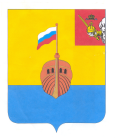 РЕВИЗИОННАЯ КОМИССИЯ ВЫТЕГОРСКОГО МУНИЦИПАЛЬНОГО РАЙОНА162900, Вологодская область, г. Вытегра, пр. Ленина, д.68тел. (81746)  2-22-03,  факс (81746) ______,       e-mail: revkom@vytegra-adm.ru ЗАКЛЮЧЕНИЕо соответствии представленных с проектом решения «О районном бюджете на 2024 год и плановый период 2025 и 2026 годов» документов и материалов требованиям Бюджетного кодекса Российской Федерации и Положению о бюджетном процессе вВытегорском муниципальном районе16.11.2023 г.                                                                                                 г. Вытегра        Заключение Ревизионной комиссии Вытегорского муниципального района на соответствие представленных с проектом решения «О районном бюджете на 2024 год и плановый период 2025 и 2026 годов» документов и материалов  требованиям бюджетного законодательства подготовлено в соответствии с Бюджетным кодексом Российской Федерации, решением Представительного Собрания Вытегорского муниципального района от 01.11.2013 года № 6 «Об утверждении Положения о бюджетном процессе в Вытегорском муниципальном районе» (с изменениями),  (далее - Положение о бюджетном процессе).Основание проведения экспертно-аналитического мероприятия: - Положение о Ревизионной комиссии Вытегорского муниципального района, утвержденное решением Представительного Собрания Вытегорского муниципального района от 28.06.2023 года № 660, Положение о бюджетном процессе.Цели и задачи экспертизы:-определить соответствие формирования действующему законодательству и муниципальным правовым актам проекта решения о районном бюджете на 2024 год и плановый период 2025 и 2026 годов, а также документов и материалов, представляемых одновременно с ним в Представительное Собрание Вытегорского муниципального района.Проект решения Представительного Собрания Вытегорского муниципального района внесен Руководителем Администрации Вытегорского муниципального района на рассмотрение Представительного Собрания Вытегорского муниципального района в сроки, установленные в соответствии со статьей 185 Бюджетного Кодекса Российской Федерации и пунктом 18 Положения о бюджетном процессе - 15 ноября 2023 года. Одновременно с проектом бюджета на 2024 год и плановый период 2025 и 2026 годов в Представительное Собрание ВМР представлены документы и материалы в соответствии со статьей 184.2 Бюджетного Кодекса РФ в том числе:основные направления бюджетной и налоговой политики Вытегорского муниципального района на 2024 год и плановый период 2025 и 2026 годов; итоги социально-экономического развития Вытегорского муниципального района за 9 месяцев 2023 года, ожидаемые итоги социально-экономического развития Вытегорского муниципального района за 2023 год;прогноз социально-экономического развития Вытегорского муниципального района на среднесрочный период 2024-2026 годов (с пояснительной запиской);прогноз основных характеристик (общий объем доходов, общий объем расходов, дефицита (профицита) бюджета) консолидированного бюджета Вытегорского муниципального района на 2024 год и плановый период 2025 и 2026 годов;методики (проект изменения в них) и расчеты распределения межбюджетных трансфертов (решение Представительного Собрания Вытегорского муниципального района от 25.12.2013 № 42 «О межбюджетных трансфертах в Вытегорском муниципальном районе» (с изменениями)), расчеты межбюджетных трансфертов; сведения о верхнем пределе муниципального внутреннего долга Вытегорского муниципального района на 1 января 2025 года, на 1 января 2026 года, на 1 января 2027 года;      оценка ожидаемого исполнения бюджета Вытегорского муниципального района за 2023 год;прогнозный план (программа) приватизации муниципального имущества, находящегося в муниципальной собственности на 2023-2025 годы (решение Представительного Собрания Вытегорского муниципального района от 08.09.2022 № 563 «О  прогнозном плане приватизации муниципального имущества на 2023 год и плановый период 2024-2025 годов» (с изменениями);проект прогнозного плана (программы) приватизации муниципального имущества на 2024 год и плановый период 2025-2026 годов;отчет об исполнении районного бюджета за 1 полугодие 2023 года (постановление Администрации Вытегорского муниципального района от 20.07.2023 № 885 «Об исполнении районного бюджета за 1 полугодие 2023 года»);пояснительная записка к проекту районного бюджета на 2024 год и плановый период 2025 и 2026 годов;паспорта ( проекты ) паспортов муниципальных программ;реестр источников доходов районного бюджета на 01 октября 2023 года.Проект решения составлен с учетом Основных направлений бюджетной и налоговой политики Вытегорского муниципального района на 2024 год и плановый период 2025 и 2026 годов, исходя из показателей прогноза социально-экономического развития района на 2024-2026 годы, на основании муниципальных программ Вытегорского муниципального района. Положения статьи 169 и части 2 статьи 172 Бюджетного кодекса Российской Федерации при формировании проекта районного бюджета соблюдены.         Проект решения о бюджете сформирован с учетом требований приказа Министерства финансов РФ от 24.05.2022 № 82н «О Порядке формирования и применения кодов бюджетной классификации Российской Федерации, их структуре и принципах назначения» ( ред. 01.06.2023), приказом Министерства финансов РФ от 01.06.2023 № 80н «Об утверждении кодов (перечней кодов) бюджетной классификации Российской Федерации на 2024 год (на 2024 год и плановый период 2025 и 2026 годов), что соответствует положениям части 1 статьи 18 Бюджетного кодекса Российской Федерации.Состав показателей, представляемых для рассмотрения и утверждения в проекте решения, соответствует требованиям статьи 184.1 Бюджетного кодекса Российской Федерации и пункту 8 Положения о бюджетном процессе в Вытегорском муниципальном районе.Перечень документов, представленных для рассмотрения и утверждения решения о районном бюджете, соответствует требованиям статьи 184.2 Бюджетного кодекса РФ и пункту 17 Положения о бюджетном процессе в Вытегорском муниципальном районе. Перечень утверждаемых в проекте решения доходов соответствует статьям 41, 42, 61.1, 62 Бюджетного кодекса Российской Федерации.Расходы районного бюджета, предусмотренные проектом решения, сформированы в соответствии с требованиями статьи 65 Бюджетного кодекса Российской Федерации.При формировании бюджета соблюдены принципы сбалансированности бюджета и общего (совокупного) покрытия расходов бюджета (статьи 33 и 35 Бюджетного кодекса Российской Федерации).Утверждаемый пунктом 6 проекта решения на 2024 и 2025 года общий объем условно утверждаемых расходов соответствует требованиям абзаца восьмого части 3 статьи 184.1 (2,5 % и 5 %) Бюджетного кодекса Российской Федерации.Положения части 3 статьи 81 Бюджетного кодекса Российской Федерации при утверждении размера резервного фонда Администрации Вытегорского муниципального района на 2023-2025 год (пункт 7 проекта решения) соблюдены.Утверждаемый пунктом 8 проекта решения о районном бюджете объем бюджетных ассигнований Дорожного фонда Вытегорского муниципального района соответствует требованиям части 5 статьи 179.4 Бюджетного кодекса Российской Федерации.В соответствии с пунктом 10 проекта решения утверждается значение критерия выравнивания расчетной бюджетной обеспеченности поселений, входящих в состав Вытегорского муниципального района. Требование о недопущении снижения значений вышеуказанного критерия по сравнению со значениями, установленными решением о районном бюджете на текущий финансовый год и плановый период, установленное статьей 137 Бюджетного кодекса РФ, соблюдено.Верхний предел муниципального внутреннего долга района предусмотрен к утверждению пунктом 19 проекта решения в соответствии с ограничениями, установленными статьей 107 Бюджетного кодекса Российской Федерации.В соответствии со статьей 111 Бюджетного кодекса Российской Федерации устанавливается объем расходов на обслуживание муниципального внутреннего долга. Пунктом 20 проекта решения требование об установлении объема расходов на обслуживание муниципального внутреннего долга района, не превышающего 15% объема расходов районного бюджета, соблюдено.Согласно пункту 21 проекта решения муниципальные гарантии района на 2024 год и плановый период 2025 и 2026 годов не предоставляются. Программа, в качестве приложения к проекту решения, не прилагается (статья 110.2 Бюджетного кодекса Российской Федерации). В соответствии с пунктами 22 и 23 проекта решения в 2024 – 2026 годах муниципальные внутренние и внешние заимствования не осуществляются. Программа, в качестве приложения к проекту решения, не прилагается (статья 110.1 Бюджетного кодекса Российской Федерации).В целях соблюдения принципа прозрачности (открытости) решений о бюджете Проект решения о районном бюджете на 2024 год и плановый период 2025 и 2026 годов подлежит официальному опубликованию (статья 36 Бюджетного кодекса Российской Федерации).Выводы:Проект решения Представительного Собрания Вытегорского муниципального района о районном бюджете на 2024 год и плановый период 2025 и 2026 годов соответствует положениям Бюджетного кодекса Российской Федерации и Положению о бюджетном процессе в Вытегорском муниципальном районе, утвержденном решением Представительного Собрания Вытегорского муниципального района 01.11.2013 года № 6 «Об утверждении Положения о бюджетном процессе в Вытегорском муниципальном районе» (с изменениями).Ревизионная комиссия Вытегорского муниципального района рекомендует Представительному Собранию Вытегорского муниципального района проект решения о районном бюджете на 2024 год и плановый период 2025 и 2026 годы принять к рассмотрению. Председатель Ревизионной комиссии ВМР                                                             И.А.Парфенова                           